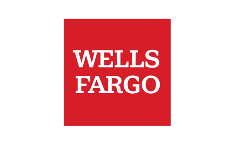 Wells Fargo At Work SM The Wells Fargo At Work program could help you keep your financial priorities on track with helpful education, tools, and options.  Take advantage of benefits offered including:Complimentary financial workshops at company locations*Mobile, online, and webinar resourcesAccess to Wells Fargo Financial Health Bankers who can provide financial tips and options to help you reach your financial goalsTo find out more, stop by any Wells Fargo branch, call a Wells Fargo Financial Health Banker at 1-844-484-4257, or visit us online at www.wellsfargo.com/atwork .  *Where available and with company permission© 2020 Wells Fargo Bank, N.A. All rights reserved. Member FDIC.  